№ п/пПредметТема  урокаКонтроль выполнения заданийЭлектронный адрес1ФизикаИтоговый урок 1. По свинцовой пластине ударяет молоток. Каким способом при этом изменяется внутренняя энергия пластины?теплопередачей и совершением работы; 2) теплопередачей; 3) совершением работы;внутренняя энергия пластины не изменяется.2. Каким способом осуществляется передача энергии от Солнца к Земле?теплопроводностью; 2) излучением; 3) конвекцией; 4) теплопроводностью и конвекцией.3. Какое количество теплоты необходимо для нагревания 300 г железа от  до ?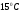 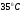 1) 5520 Дж 2) 2760 Дж 3) 3067 Дж 4) 1380 кДж4. Как изменится скорость испарения жидкости при повышении её температуры, если остальные условия останутся неизменными?увеличится; 2) уменьшится; 3) останется неизменной; 4) может увеличиться, а может и уменьшится.5. Алюминий отвердевает при температуре 660 °С. Что можно сказать о температуре плавления алюминия?1). равна 660 °С. 2). выше температуры отвердевания. 3). ниже температуры отвердевания.6. Тепловая машина за цикл совершает работу 150 кДж, получая от нагревателя 600 кДж теплоты. Каков КПД тепловой машины?1) 60% 2) 50% 3) 25% 4) 40%7. Какими электрическими зарядами обладают электрон и протон?электрон – отрицательным, протон – положительным; 2) электрон – положительным, протон – отрицательным; 3) электрон и протон – положительным; 4) электрон и протон – отрицательным.8. К положительно заряженному электроскопу поднесли, не касаясь его, диэлектрическую палочку. При этом листочки электроскопа разошлись на заметно больший угол. Заряд палочки может быть1) только положительным 2) только отрицательным 3) и положительным, и отрицательным4) равным нулю9. Длина медного провода, используемого в осветительной сети, равна 500 м, а площадь его поперечного сечения . Чему равно сопротивление этого провода.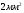 1) 1,7 Ом 2) 17 Ом 3) 8,5 Ом 4) 4,25 Ом10. Сила тока, проходящего через нить лампы, 0,3 А, напряжение на лампе 6 В. Каково электрическое сопротивление нити лампы?1) 2 Ом 2) 1,8 Ом 3) 0,05 Ом 4) 20 Ом11. Какова мощность тока в электрической плите при напряжении 200 В и силе тока 2 А?1) 100 Вт 2) 400 Вт 3) 0,01 Вт 4) 4 кВт12. Цепь состоит из двух последовательно соединенных проводников, сопротивление которых 20 Ом и 30 Ом. Сила тока в цепи 0,5 А. Определите общее напряжение в цепи.1) 25 В 2) 100 В 3) 5В 4) 50 В13. Почему при коротком замыкании возникает большая сила тока?1) при этом очень мало сопротивление цепи 2) при этом очень велико сопротивление цепи3) цепь вообще разрывается 4) резко возрастает напряжение на участке цепи14. Вокруг движущегося заряда существует…1) только магнитное поле 2) только электрическое поле 3) электрическое поле и магнитное поле4) никакие поля не возникают15. Как изменяется магнитное действие катушки с током, когда в нее вводят железный сердечник?1) увеличивается 2) не изменяется 3) уменьшается 4) может увеличиться, а может уменьшаться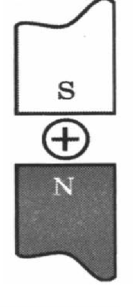 16. В какую сторону будет двигаться проводник с током, помещенный в магнитное поле?1) влево 2) вправо 3) вверх 4) вниз 5) останется на месте17. Угол падения луча на зеркало равен . Чему равен угол между отраженным и падающим лучами?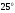 1)  2)  3)  4) 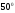 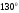 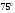 18. Если свет проходит из воды в воздух, то угол преломления:1) меньше угла падения 2) больше угла падения 3) равен углу падения 4) равен нулю19. Оптическая сила линзы равна 5 дптр. Чему равно фокусное расстояние линзы?1) 5 см 2) 5 м 3) 0,2 м 4) 2 см20. Предмет расположен между собирающей линзой и её фокусом. Какое изображение даст линза?действительное, увеличенное, перевернутое;действительное, уменьшенное, прямое;мнимое, уменьшенное, прямое.мнимое, увеличенное, прямое.Фото ответов отправить на электронную почту klass820208povtor@yandex.ruklass820208povtor@yandex.ru2Английский  языкТема: Итоговая контрольная работа.Варианты будут разосланы на почты учащихся.Выполнить кон. работу, фото прислать учителю.klass820208povtor@yandex.ru3Геометрия     Решение задач по теме «Четырехугольники» повторить п.42-47, вспомнить основные теоремы, свойства Решить  №426 , 438 (фото выполненного задания выслать на электронную почту до 18.00)klass820208povtor@yandex.ru4Алгебра  Повторение. Квадратные уравнения.  Повторить материал п.21-24 учебника. Вспомнить основные свойства и правила. Выполнить задания: №521 (а,б), 534(а,б), 545(а,б),  выслать фото этих заданий на эл. почту до 18.00чklass820208povtor@yandex.ru5ИсторияИтоговое повторение.Стр. 121-125 выбрать одного деятеля и написать сообщение на 1 страницу ,присылать фото до 29.05 до 20.00klass820208povtor@yandex.ru6Русский язык Анализ итоговой контрольной работыСделать работу над ошибками. Фото работы прислать на эл.почту).klass820208povtor@yandex.ru7Музыка Музыка кинематографа.   https://yandex.ru/video/preview/?filmId=15010802371880583254&text=музыка%20кинематографа%20урок%20музыки%20в%208%20классе&path=wizard&parent-reqid=1590011896982843-1630635582587665133600288-production-app-host-man-web-yp-23&redircnt=1590011900.1Нарисуйте героя  мультфильма, у которого есть песня. (фото выполненного задания выслать на электронную почту) До 18-00ч     25.05.20.klass820208povtor@yandex.ru